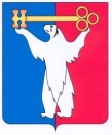 АДМИНИСТРАЦИЯ ГОРОДА НОРИЛЬСКАКРАСНОЯРСКОГО КРАЯПОСТАНОВЛЕНИЕ01.07.2022                                            г. Норильск                                               № 374О внесении изменений в постановление Администрации города Норильска                           от 31.07.2018 № 304В соответствии с Бюджетным кодексом РФ, Постановлением Правительства Российской Федерации от 18.09.2020 № 1492 «Об общих требованиях к нормативным правовым актам, муниципальным правовым актам, регулирующим предоставление субсидий, в том числе грантов в форме субсидий, юридическим лицам, индивидуальным предпринимателям, а также физическим лицам - производителям товаров, работ, услуг, и о признании утратившим силу некоторых актов Правительства Российской Федерации и отдельных положений некоторых актов Правительства Российской Федерации», ПОСТАНОВЛЯЮ:Внести в Порядок предоставления субсидий управляющим организациям и товариществам собственников жилья на финансовое обеспечение (возмещение) затрат в связи с проведением работ по благоустройству дворовых территорий, утвержденный постановлением Администрации города Норильска от 31.07.2018 № 304 (далее – Порядок), следующие изменения:В пункте 1.1, наименовании раздела 4, пункте 4.1 Порядка слово «, целей» исключить.Пункт 2.2 Порядка дополнить подпунктом «ж» следующего содержания:«ж) Получатель субсидий не должен находиться в перечне организаций и физических лиц, в отношении которых имеются сведения об их причастности к экстремистской деятельности или терроризму, либо в перечне организаций и физических лиц, в отношении которых имеются сведения об их причастности к распространению оружия массового уничтожения.».Подпункт «г» пункта 2.9 Порядка изложить в следующей редакции:«г) в случае предоставления Субсидии на финансовое обеспечение затрат в связи с проведением работ по благоустройству дворовых территорий согласие Получателя субсидии, лиц, получающих средства на основании договоров, заключенных с Получателями субсидий (за исключением государственных (муниципальных) унитарных предприятий, хозяйственных товариществ и обществ с участием публично-правовых образований в их уставных (складочных) капиталах, коммерческих организаций с участием таких товариществ и обществ в их уставных (складочных) капиталах), на осуществление УЖКХ в отношении их проверки соблюдения условий и порядка предоставления субсидии, в том числе в части достижения результатов предоставления субсидии, а также проверки органами муниципального финансового контроля соблюдения Получателем субсидии условий и порядка предоставления субсидии в соответствии со статьями 268.1 и 269.2 Бюджетного кодекса Российской Федерации, и на включение таких положений в Договор;».В подпункте «д» пункта 2.9, пункте 2.18 Порядка слово «целей» заменить словом «результатов».Пункт 4.2 Порядка изложить в следующей редакции:«4.2. Контроль за соблюдением Получателем субсидии условий и порядка предоставления Субсидии, в том числе в части достижения результатов ее предоставления, осуществляется УЖКХ путем проведения проверок соблюдения условий и порядка предоставления Субсидии, а также результатов ее предоставления.Органы муниципального финансового контроля осуществляют проведение проверок в соответствии со статьями 268.1 и 269.2 Бюджетного кодекса Российской Федерации.УЖКХ вправе запрашивать у Получателей субсидий, поставщиков (подрядчиков, исполнителей) по договорам (соглашениям), заключенным с Получателями субсидий, соответствующие документы для документального и фактического анализа операций, связанных с использованием Субсидии.».1.6. Абзац первый пункта 4.3 Порядка изложить в следующей редакции:«4.3. В случае выявления в ходе проверок в отношении Получателя субсидий нарушений условий и порядка предоставления Субсидии, а также в случае недостижения Получателем субсидии значений результатов и показателей, предусмотренных пунктом 2.3.1 настоящего Порядка, Субсидия подлежит возврату в бюджет муниципального образования город Норильск:».1.7. Дополнить пункт 4.3 Порядка новыми абзацами вторым, третьим следующего содержания:«на основании требования УЖКХ, направленного не позднее 10 (десяти) рабочих дней со дня установления соответствующего (их) нарушения (ий);на основании представления и (или) предписания, направленного органом муниципального финансового контроля, - в сроки, установленные в соответствии с бюджетным законодательством Российской Федерации.».1.8. Дополнить Порядок пунктом 4.9 следующего содержания:«4.9. Мониторинг достижения результатов предоставления субсидии проводится в порядке и по формам, установленным Министерством финансов Российской Федерации.».1.9. Пункт «н» Приложения № 1 к Порядку изложить в следующей редакции:«н) справки, выданной не более чем за два месяца до планируемой даты заключения договора о предоставлении субсидии территориальным органом Федеральной налоговой службы, подтверждающей отсутствие сведений в реестре дисквалифицированных лиц о дисквалифицированных руководителе, членах коллегиального исполнительного органа, лице, исполняющем функции единоличного исполнительного органа, или главном бухгалтере Получателя субсидии.».Приостановить до 01.01.2023 действие подпункта «б» пункта 2.2, подпункта «е» пункта 2.3 Порядка.Опубликовать настоящее постановление в газете «Заполярная правда» и разместить его на официальном сайте муниципального образования город Норильск.Настоящее постановление вступает в силу со дня издания, за исключением пункта 1.8 настоящего постановления, вступающего в силу с 01.01.2023.Глава города Норильска                                                                                  Д.В. Карасев